Article Title: Valorization of agro-industrial paddy waste for optimization of thermotolerant exoglucanase production by Parageobacillus thermoglucosidasius NBCB1 under submerged fermentation Journal name: BioEnergy ResearchAuthor names: Arijita Basak1, Parmeshwar Vitthal Gavande1, Nensina Murmu1, Shilpi Ghosh1,*Affiliation: 1Department of Biotechnology, University of North Bengal, Raja Rammohunpur, Darjeeling, West Bengal-734013, India* Corresponding author:Shilpi GhoshDepartment of Biotechnology, University of North Bengal, Raja Rammohunpur, Darjeeling, West Bengal, IndiaMail: shilpighosh@nbu.ac.inOnline Resource 1 Diagnostic plots for the CCRD model as generated through RSM (a) Normal plot (b) Residuals vs predicted plot (c) Residuals vs run plot (d) Predicted vs actual values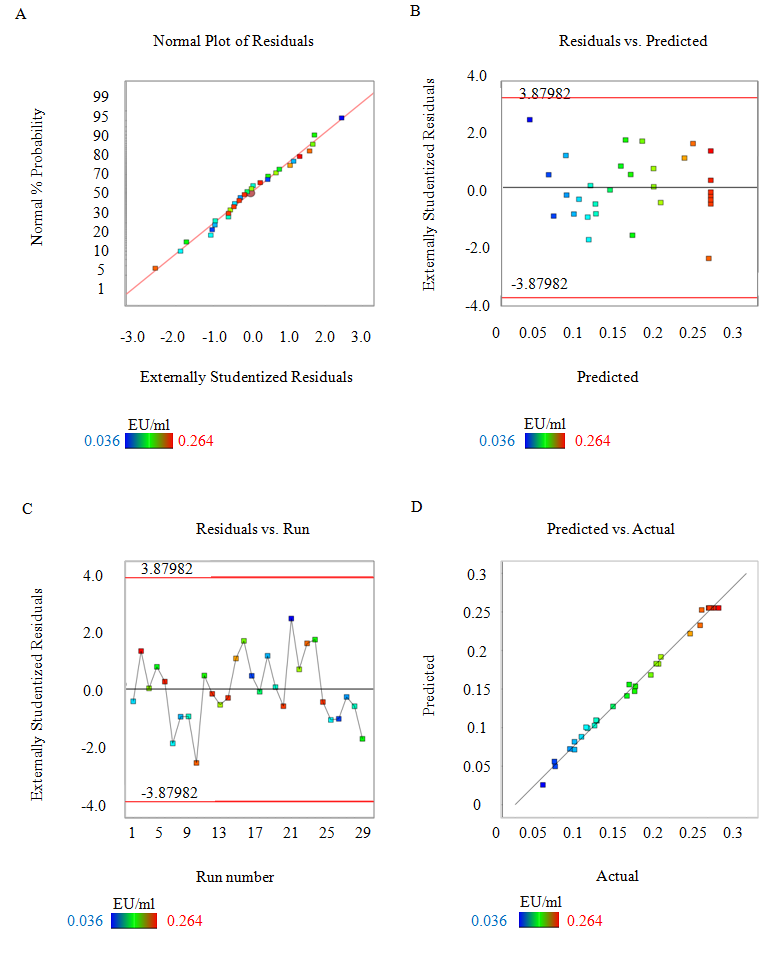 